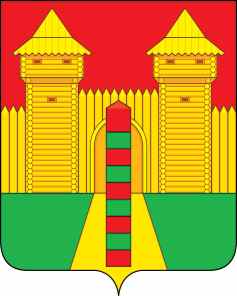 АДМИНИСТРАЦИЯ  МУНИЦИПАЛЬНОГО  ОБРАЗОВАНИЯ «ШУМЯЧСКИЙ   РАЙОН» СМОЛЕНСКОЙ  ОБЛАСТИПОСТАНОВЛЕНИЕот 18.02.2022г. № 66	         п. ШумячиВ соответствии с областными законами от 04.09.2007 года № 90–з «О                          комиссиях по делам несовершеннолетних и защите их прав», от 31.04.2008 года               № 24–з «О наделении органов местного самоуправления муниципальных районов и городских округов Смоленской области государственными полномочиями по                      созданию и организации деятельности комиссий по делам несовершеннолетних и               защите их прав», в связи с кадровыми изменениямиАдминистрация муниципального образования «Шумячский район»                              Смоленской областиП О С Т А Н О В Л Я Е Т:1. Внести в постановление Администрации муниципального образования              «Шумячский район» Смоленской области от 20.06.2018 № 314 «Об утверждении                персонального состава Комиссии по делам несовершеннолетних и защите их прав в муниципальном образовании «Шумячский район» Смоленской области» ( в редакции постановлений Администрации муниципального образования «Шумячский район» Смоленской области от 29.04.2019г. №221; от 24.06.2019г. №298; от 20.01.2020г. №23; от 26.08.2020г. №405; от 17.09.2019г. №411; от 17.02.2021г. №70(а); от 05.04.2021г. №136; от 06.04.2021г. №137; от 14.04.2021г. №145) (далее -                                   постановление) следующие изменения:-в пункте 1 постановления позицию:заменить позицией следующего содержания: 2. Контроль за исполнением настоящего постановления оставляю за собой.Глава муниципального образования «Шумячский район» Смоленской области                                                 А.Н. ВасильевО внесении изменений в                                постановление Администрации               муниципального образования                 «Шумячский район» Смоленской области от 20.06.2018 г. № 314 «Винидиктова Татьяна Васильевна -  директор СОГБОУ «Шумячская                        санаторная школа-интернат» (по                              согласованию)»«Донченко Алла Михайловна -  исполняющий обязанности директора СОГБОУ «Шумячская санаторная школа-интернат» (по согласованию)»